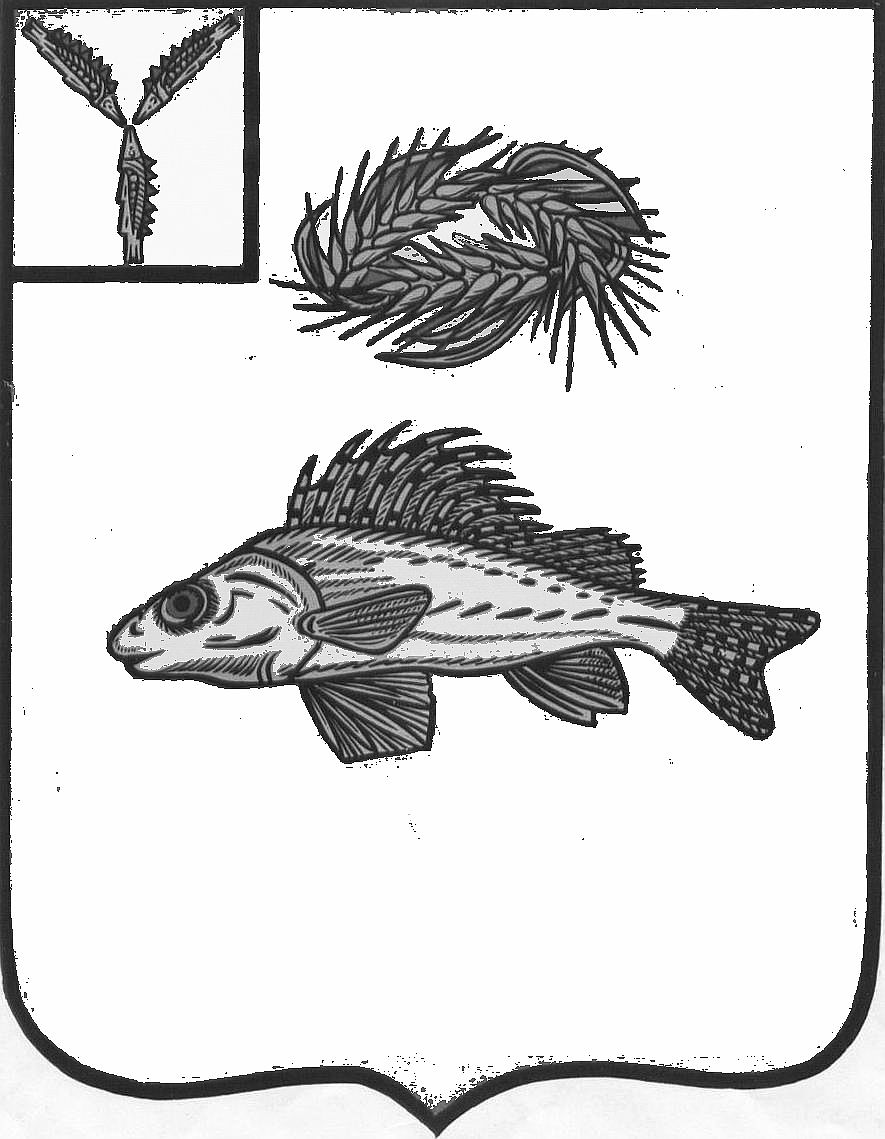 АДМИНИСТРАЦИЯ 
ЕРШОВСКОГО МУНИЦИПАЛЬНОГО РАЙОНА САРАТОВСКОЙ ОБЛАСТИПОСТАНОВЛЕНИЕ от  11 декабря 2013 года  № 2050О подготовке проекта планировки и проекта межевания части территории Ершовского муниципального района для установления зоны планируемого размещения линейного объекта     Рассмотрев заявление ООО «Нижновгеострой» исх. №1257/10-СИД от 3 октября 2013 года, в соответствии со статьями 41, 42, 43, 45, 46 Градостроительного кодекса Российской Федерации, руководствуясь Уставом Ершовского муниципального района, администрация Ершовского муниципального района Саратовской области ПОСТАНОВЛЯЕТ:Рекомендовать ООО «Нижновгеострой» за счет собственных средств осуществить подготовку проекта планировки с проектом межевания в его составе части территории Ершовского муниципального района для установления зоны планируемого размещения линейного объекта «Реконструкция технологической связи вдоль газопроводов САЦ ВОЛС на участке УС КС Мокроус-УС КС Алгай - граница РФ (МГ САЦ). Участок УС Алгай - граница РФ (МГ Оренбург-Новопсков).Физические или юридические лица в двухнедельный срок с момента официального опубликования настоящего постановления вправе представить в администрацию Ершовского муниципального района предложения о порядке, сроках подготовки и содержании документации по планировке территории с проектом межевания в его составе.Отделу строительства, архитектуры и благоустройства администрации Ершовского муниципального района:3.1. В течении 30 календарных дней со дня официального опубликования настоящего постановления с учетом поступивших от физических или юридических лиц предложений разработать техническое задание на разработку документации по планировке территории с проектом межевания в его составе и выдать утвержденное главой администрации техническое задание ООО Нижновгеострой»;3.2. Обеспечить осуществление проверки подготовленной ООО «Нижновгеострой» документации по планировке территории и подготовить заключение на ее соответствие требованиям градостроительного законодательства;3.3. В пределах компетенции осуществить подготовку и организацию проведения публичных слушаний в отношении документации по планировке территории с проектом межевания в его составе с целью ее утверждения.Отделу кадров, делопроизводства и контроля разместить настоящее постановление на официальном сайте администрации Ершовского муниципального района Саратовской области.Опубликовать настоящее постановление в районной газете «Степной край».Настоящее постановление вступает в силу с момента его официального опубликования.Контроль за исполнением настоящего постановления возложить на первого заместителя главы администрации Ершовского муниципального района.Глава администрации                                                                 С.А. Зубрицкая